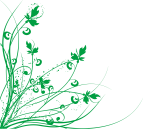 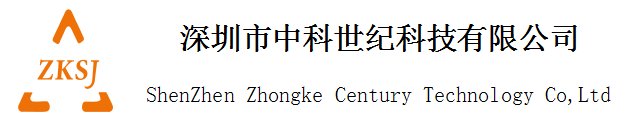 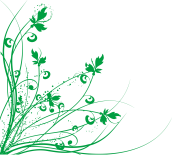 地址：深圳市宝安区福永镇大洋田开发区福安第三工业区四栋二楼电话：18124127759五．参数测试安装示意图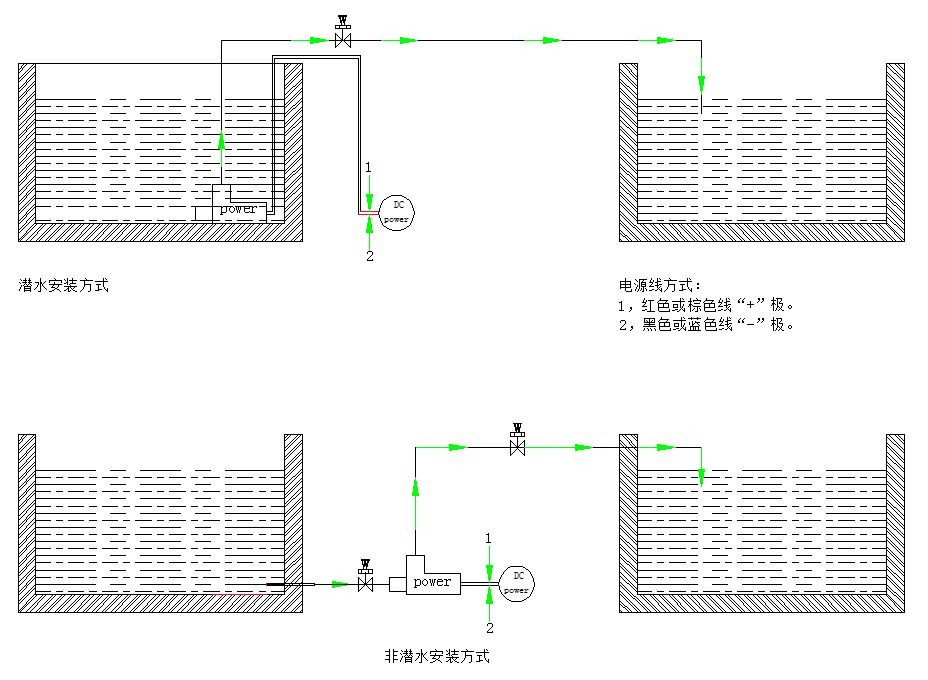 注意：本产品不具备自吸功能，因此在安装时，需要保证压盖型腔内具有足够的水，即安装时需要保证水泵中心位置低于水箱内液面，以保证水泵能够正常运行！地址：深圳市宝安区福永镇大洋田开发区福安第三工业区四栋二楼电话：18124127759六．扬程-流量曲线图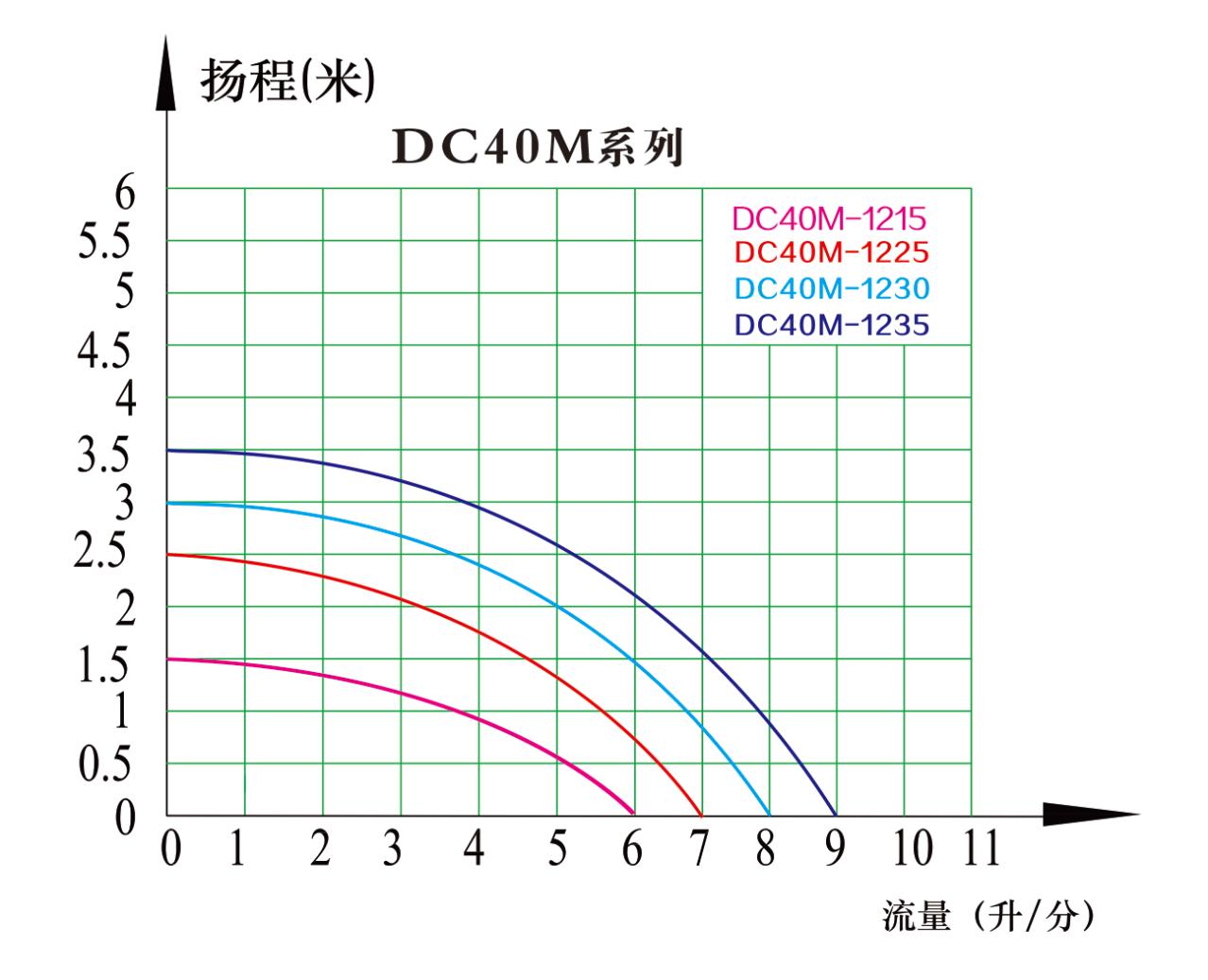 七．端口界面(可以选配）地址：深圳市宝安区福永镇大洋田开发区福安第三工业区四栋二楼电话：18124127759尺寸与外观图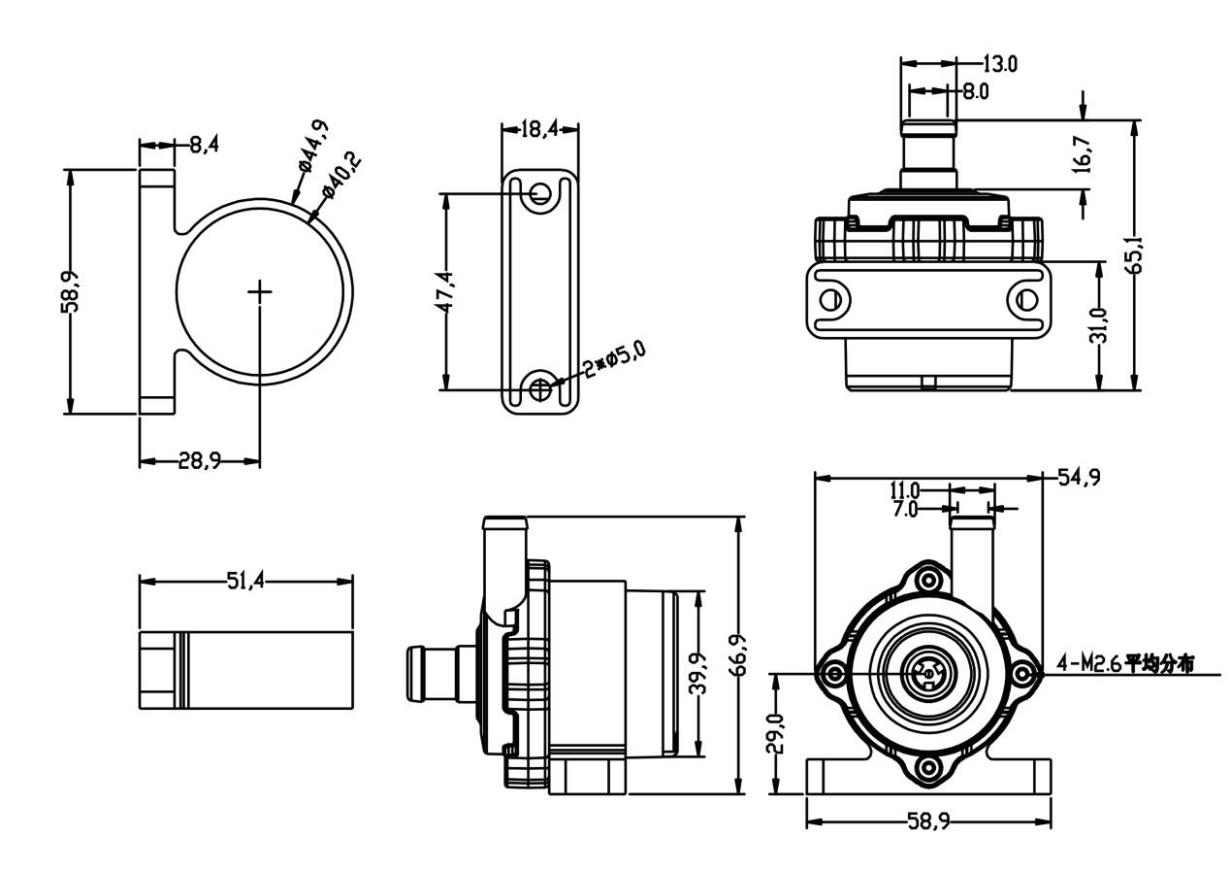 地址：深圳市宝安区福永镇大洋田开发区福安第三工业区四栋二楼                 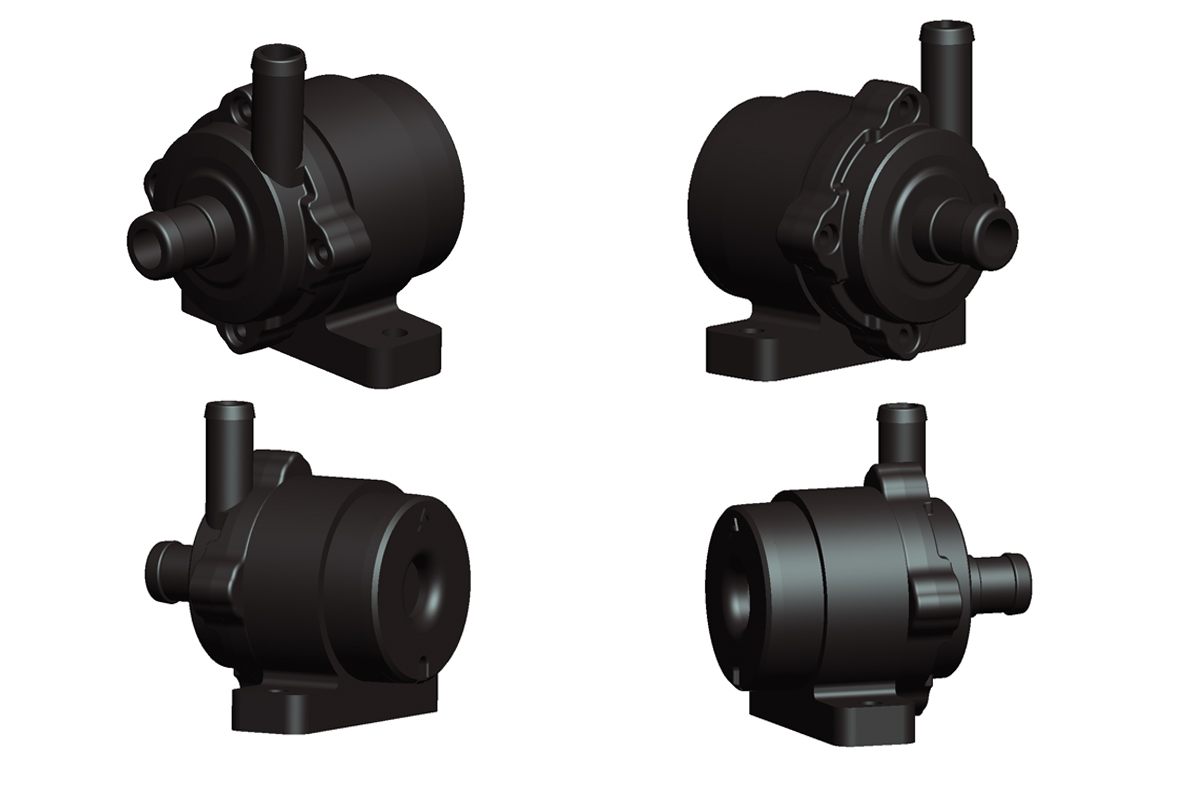 电话：18124127759九．装配爆炸图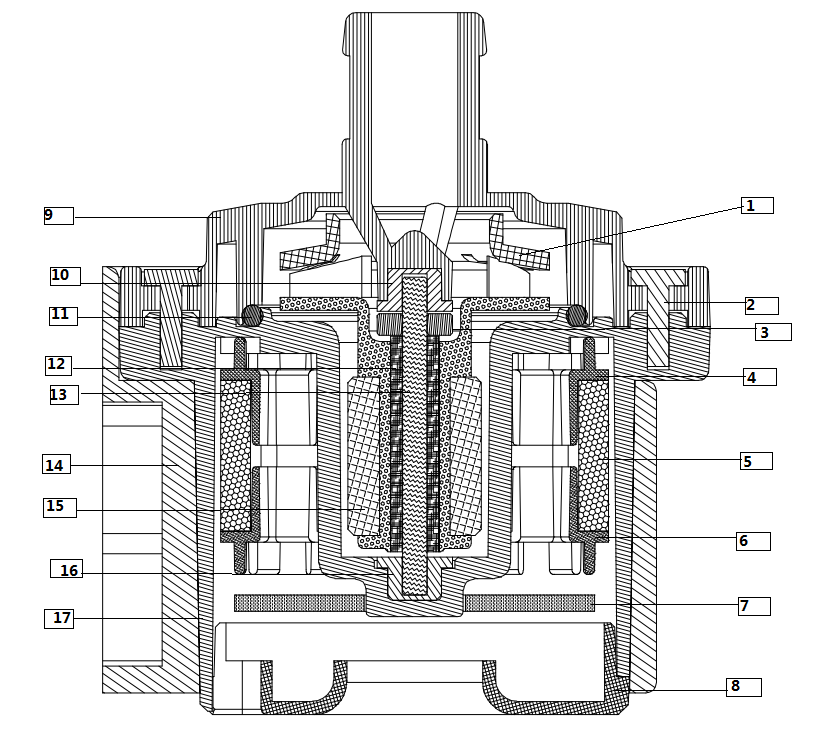 地址：深圳市宝安区福永镇大洋田开发区福安第三工业区四栋二楼电话：18124127759十：故障与维修 十一：注意事项注       意      事      项严禁使用带有大于0.35mm的杂质和陶磁性颗粒的液体。 长时间不使用时，通电前最好先使用泵内有一定的液体。严禁泵内无液体时长时间使用。长时间不使用时需盖上防尘盖，防止进出水口有灰尘进入。通电前请先确认连接无误，否则可能产生故障。低温环境使用时，请确保使用液体不会出现结冰或者变得很粘稠。连接器的针脚处有水渍，请将水渍处理干净后再使用。地址：深圳市宝安区福永镇大洋田开发区福安第三工业区四栋二楼电话：18124127759一.产品特征简介一.产品特征简介一.产品特征简介一.产品特征简介一.产品特征简介一.产品特征简介一.产品特征简介1产品名称:中科世纪DC40M水泵中科世纪DC40M水泵中科世纪DC40M水泵中科世纪DC40M水泵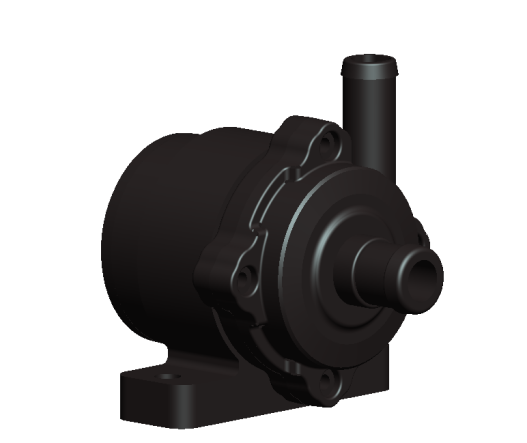 2型号：DC40M直流水泵DC40M直流水泵DC40M直流水泵DC40M直流水泵3重量：165g165g165g165g4寿命：20000h20000h20000h20000h5防护等级：IP68IP68IP68IP686颜色：黑色黑色黑色黑色7环保等级：符合 ROHS 环保要求符合 ROHS 环保要求符合 ROHS 环保要求符合 ROHS 环保要求8壳体材料：PA66+30%GFPA66+30%GFPA66+30%GFPA66+30%GF9噪音：9w≤30dB/3w≤25dB9w≤30dB/3w≤25dB9w≤30dB/3w≤25dB9w≤30dB/3w≤25dB10密封性：≥0.5MPa≥0.5MPa≥0.5MPa≥0.5MPa11绝缘等级：H级（180°）H级（180°）H级（180°）H级（180°）12工作原理：离心泵离心泵离心泵离心泵13用途：水暖床垫、小锅炉、等水暖床垫、小锅炉、等水暖床垫、小锅炉、等水暖床垫、小锅炉、等二.使用范围二.使用范围二.使用范围二.使用范围二.使用范围二.使用范围二.使用范围1使用环境温度：0°—70°0°—70°0°—70°0°—70°0°—70°2使用液体类型：油性介质，水以及其他流动性液体油性介质，水以及其他流动性液体油性介质，水以及其他流动性液体油性介质，水以及其他流动性液体油性介质，水以及其他流动性液体3使用液体温度：0°—70°0°—70°0°—70°0°—70°0°—70°4使用电源类型：直流电源直流电源直流电源直流电源直流电源三.基本参数三.基本参数三.基本参数三.基本参数三.基本参数三.基本参数三.基本参数1额定电压：12V DC12V DC12V DC12V DC2工作电压范围：8-14V8-14V8-14V8-14V此范围内，水泵能够正常工作3额定电流：0.25A0.4A0.6A0.75A±5%4输入功率：3W5W7W9W±5%5最大流量：350L/H410L/H480L/H530L/H±5%6最大扬程：1.5M2.5M3M3.5M进水口无压力输入情况下的静态扬程7最大输入电流：1A1A1A1A四.附加功能说明四.附加功能说明四.附加功能说明四.附加功能说明四.附加功能说明四.附加功能说明四.附加功能说明1卡死保护转子腔室内有杂质进入时导致转子停止运转，此时水泵主动停止运行转子腔室内有杂质进入时导致转子停止运转，此时水泵主动停止运行转子腔室内有杂质进入时导致转子停止运转，此时水泵主动停止运行转子腔室内有杂质进入时导致转子停止运转，此时水泵主动停止运行转子腔室内有杂质进入时导致转子停止运转，此时水泵主动停止运行2空转保护压盖型腔内没有足够水进入时，水泵停止运行压盖型腔内没有足够水进入时，水泵停止运行压盖型腔内没有足够水进入时，水泵停止运行压盖型腔内没有足够水进入时，水泵停止运行压盖型腔内没有足够水进入时，水泵停止运行3超载保护当电压不稳定或者其他原因导致超过水泵额定功率，水泵停止运行当电压不稳定或者其他原因导致超过水泵额定功率，水泵停止运行当电压不稳定或者其他原因导致超过水泵额定功率，水泵停止运行当电压不稳定或者其他原因导致超过水泵额定功率，水泵停止运行当电压不稳定或者其他原因导致超过水泵额定功率，水泵停止运行4电源反接电源正负极接反，水泵停止运行，重新接后，正常工作电源正负极接反，水泵停止运行，重新接后，正常工作电源正负极接反，水泵停止运行，重新接后，正常工作电源正负极接反，水泵停止运行，重新接后，正常工作电源正负极接反，水泵停止运行，重新接后，正常工作产   品   物   料   明    细    清    单产   品   物   料   明    细    清    单产   品   物   料   明    细    清    单产   品   物   料   明    细    清    单产   品   物   料   明    细    清    单产   品   物   料   明    细    清    单产   品   物   料   明    细    清    单产   品   物   料   明    细    清    单产   品   物   料   明    细    清    单产   品   物   料   明    细    清    单序号名称规格数量材料序号名称 规格数量材料1叶轮上盖40M1POM(赛钢料）13陶瓷轴 29.5*2.271氧化锆2螺钉2.6*10430414硅胶底座1硅胶3陶瓷垫片7*2*2.321氧化锆15铁氧体转子14.7*12.4*61（铁氧体）4三相绝缘套1PA66+30%16陶瓷轴胶套  3.5*7*2.31硅胶5 三相定子36*15.6*14117主体40M1PA66+30%6三相绝缘套1PA66+30%187电路板33.4*9.4*1.51198后盖40M1PA66+30%209压盖40M1PA66+30%2110陶瓷轴胶套 3.5*7*2.31硅胶2211防水圈32*28*21硅胶2312石墨轴套20*3.5*2.31炭纤维24故     障     与     维    修故     障     与     维    修故     障     与     维    修故     障     与     维    修故障现象原因解决方案1电流大，流量小转子内有杂质从出水口注水进去清洗2不转，电流时大时小转子因异物卡死排除转子卡死异物2不转，出现短路电流控制板损坏更换水泵2不转无电流电源线没有接好检查连接件或插头是否正常3噪音大泵内有杂质排除杂质3噪音大泵内有气体无法排出将出水口朝下放置，液体中没有空气3噪音大泵内无液体，水泵干磨使泵内有液体即可